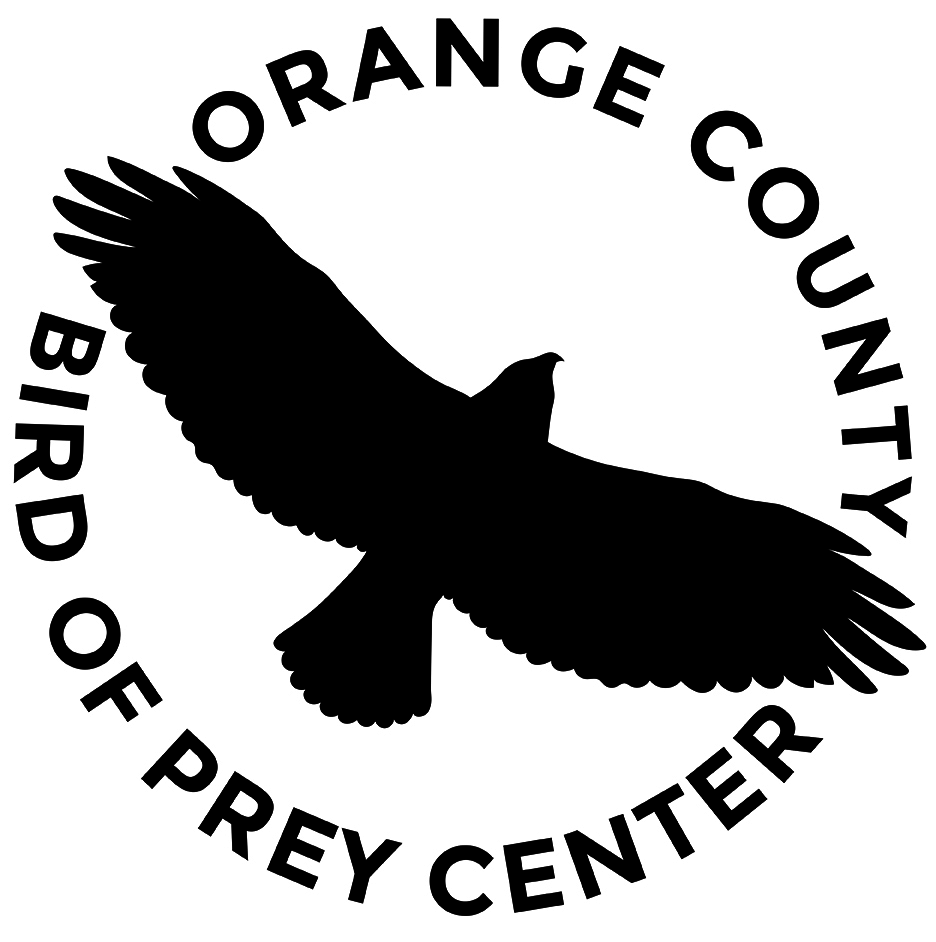 RAPTOR SPONSORSHIP PROGRAMWWW.OCBPC.ORGYour donation provides medical care and food to a rehabilitating bird to aid in returning the injured bird to the wild.  A certificate will be mailed to you denoting the bird sponsored.  We will contact you a few days in advance to either attend or release your sponsored bird.  NAME:___________________________________________________________DATE:___________EMAIL: __________________________________________________________________________ (REQUIRED FOR RELEASE NOTIFICATION)ADDRESS:_________________________________________________________________________CITY:______________________________________ STATE:________ZIP______________________PHONE:  (______)______________________________  (REQUIRED FOR RELEASE NOTIFICATION)HOW DID YOU HEAR ABOUT US?____________________________________________________SPONSORSHIP LEVEL:PERSONALLY RELEASE 1 SPONSORED BIRD ($200 - 1 release, up to 4 attendees)  _________ATTEND RELEASE ($50 individual, $100 family (up to 4 attendees) _________ TOTAL DONATION AMOUNT: $_________________ For youth group sponsorships, please contact donations@ocbpc.orgBIRD PREFERENCE SELECTION (In Order of Availability): Selection and sponsorship of an individual species does not guarantee actual release of requested species.  Substitutions may occur based on availability at time of release.RED SHOULDERED HAWK______  RED-TAILED HAWK______  COOPERS HAWK______GREAT HORNED OWL______ BARN OWL______  KESTREL______  SCREECH OWL______OTHER AVAILABLE______  OCBPC also has several “PERMANENT RESIDENT BIRDS” that are non-releasable and require continual support.  These birds are foster parents for young birds and education ambassadors.  If you would like to sponsor their continuing care instead of a releasable bird, please email donations@ocbpc.org.Thank you for your support!ORANGE COUNTY BIRD OF PREY CENTERWWW.OCBPC.ORG25422 Trabuco Rd. #105-541Lake Forest, CA 92630-2797(949) 837-0786NON-PROFIT CORPORATION TAX ID NUMBER: 33-044-0942